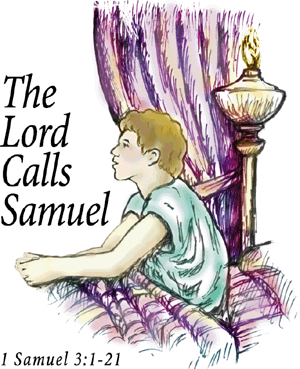 22nd Sunday after PentecostOctober 16, 2016Evangelical Lutheran Worship, Setting 4Trinity Lutheran Church      Office Phone 776-4781, Fax 776-7888, Office Hours:  Mon-8-11, Wed 8-11 & 1-4, Fri. 8-11Email:  trinitytruman@frontier.com,   Website:  www.trinity-truman.org                             PASTOR KRISTA STRUM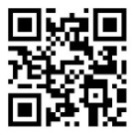                      Cell-(507)995-1233, Email: pkstrumom@me.comPastor Krista’s Office Hours: Wed. 8:30-2:30 pm & Thurs. 10:30-2:00 pm(Please call Pastor on her cell if you need to contact her any other time of the week.  If she doesn’t answer, leave a message and she will call you back)GATHERING	Congregation reads bold print									  *Please stand PRELUDEBELL ANNOUNCEMENTSINVOCATIONIn the name of the Father, and of the Son, and of the Holy Spirit.  Amen.CONFESSION AND FORGIVENESSLord, you call, but we do not always recognize your voice.Sometimes we don’t listen carefully.Sometimes we’re caught off guard.Lord, you call, but we haven’t always taught others to hear you.Sometimes we stand in the way, allowing our voice to ring out over yours.Lord, you call, but we don’t always believe our ears.Sometimes we believe we know better.Sometimes we think you can’t possibly be calling us, or her, or him.Forgive us, Lord, our unpracticed listening, our closed ears. Help us to hear.  Amen.ASSURANCE OF FORGIVENESSThe Lord calls you … hear and believe these words about God's amazing grace, grace experienced through Jesus' sacrificial love,  his life, his death, his resurrection.. In Jesus name your sins are forgiven.  Amen.  Thanks be to God!*GATHERING SONG                       There is a Balm in Gilead                         ELW #614*GREETING The grace of our Lord Jesus Christ, the love of God, and the communion of the Holy Spirit be with you all.    And also with you.SONG OF PRAISE ----God, Whose Almighty Word (vs. 1 & 4)1 God, whose almighty wordchaos and darkness heardand took their flight:hear us, we humbly pray,and where the gospel daysheds not its glorious ray,let there be light.4 Holy and blessed three,glorious Trinity,Wisdom, Love, Might:boundless as ocean's tide,rolling in fullest pride,through the earth, far and wide,let there be light.* PRAYER OF THE DAY  L: The Lord be with you.  C: And also with you.  L: Let us pray,God who answers prayer, We are blessed and humbled that you hear us when we call to you in our time of deepest longing. Receive our gratitude for your listening ear. Amen.WORDScripture Reading:  1 SAMUEL 1There was a certain man whose name was Elkanah  2He had two wives; the name of the one was Hannah, and the name of the other Peninnah. Peninnah had children, but Hannah had no children.  3Now this man used to go up year by year from his town to worship and to sacrifice to the LORD  4On the day when Elkanah sacrificed, he would give portions to his wife Peninnah and to all her sons and daughters; 5but to Hannah he gave a double portion, because he loved her, though the LORD had closed her womb. 6Her rival used to provoke her severely, to irritate her, because the LORD had closed her womb. 7So it went on year by year; as often as she went up to the house of the LORD, she used to provoke her. Therefore Hannah wept and would not eat. 8Her husband Elkanah said to her, "Hannah, why do you weep? Why do you not eat? Why is your heart sad? Am I not more to you than ten sons?”  9After they had eaten and drunk at Shiloh, Hannah rose and presented herself before the LORD. Now Eli the priest was sitting on the seat beside the doorpost of the temple of the LORD. 10She was deeply distressed and prayed to the LORD, and wept bitterly. 11She made this vow: "O LORD of hosts, if only you will look on the misery of your servant, and remember me, and not forget your servant, but will give to your servant a male child, then I will set him before you as a nazirite until the day of his death.                                                         12As she continued praying before the LORD, Eli observed her mouth. 13Hannah was praying silently; only her lips moved, but her voice was not heard; therefore Eli thought she was drunk. 14So Eli said to her, "How long will you make a drunken spectacle of yourself? Put away your wine." 15But Hannah answered, "No, my lord, I am a woman deeply troubled; I have drunk neither wine nor strong drink, but I have been pouring out my soul before the LORD. 16Do not regard your servant as a worthless woman, for I have been speaking out of my great anxiety and vexation all this time." 17Then Eli answered, "Go in peace; the God of Israel grant the petition you have made to him."  19They rose early in the morning and worshiped before the LORD; then they went back to their house at Ramah. Elkanah knew his wife Hannah, and the LORD remembered her. 20In due time Hannah conceived and bore a son. She named him Samuel, for she said, "I have asked him of the LORD.” and when Samuel was weaned… and they brought the child to Eli. 26And she said, "Oh, my lord! As you live, my lord, I am the woman who was standing here in your presence, praying to the LORD. 27For this child I prayed; and the LORD has granted me the petition that I made to him. 28Therefore I have lent him to the LORD; as long as he lives, he is given to the LORD.” She left him there for the LORD.L:  the word of the Lord.  C:  Thanks be to God.CHILDREN'S TIME - CALLING OF SAMUELSERMONHYMN OF THE DAY                            Here I Am Lord                                     ELW #574*CREED   (found on the salmon sheet in the back cover of the red hymnal)*PRAYERS OF INTERCESSSION               L:  Hear us, O God     C:  Your mercy is great.PEACE The peace of Christ be with you always.  And also with you.OFFERINGOFFERING SONG                        Create in Me a Clean Heart…                       ELW #188                    OFFERING PRAYERGod of all creation, all you have made is good, and your love endures forever. You bring forth bread from the earth and fruit from the vine. Nourish us with these gifts, that we might be for the world signs of your gracious presence in Jesus Christ, our Savior and Lord.  Amen.*LORD’S PRAYER  - found on the salmon sheet in the back cover of the red hymnal                                                                                               SENDING*BLESSING    God Almighty send your light and truth to keep you all the days of your life.The hand of God protect you; the holy angels accompany you; and the blessing of almighty God, the Father, the ☩ Son, and the Holy Spirit, be with you now and forever.                            	Three fold Amen…*SENDING SONG                    Immortal Invisible God Only Wise               ELW #834*DISMISSAL   Go in peace. Serve the Lord.    Thanks be to God.BELL/POSTLUE+++++++++++++++++++++++++++++++++++++++++++++++++++++++++++++++++Copyright © 2016 Augsburg Fortress. All rights reserved. Reprinted by permission under Augsburg Fortress Liturgies Annual License #SAS103469.  New Revised Standard Version Bible, copyright © 1989, Division of Christian Education of the National Council of the Churches of Christ in the United States of America. Used by permission. All rights reserved. We remember in our prayers…all who face catastrophic illness, surgery, and bindings of all kinds as well as the homebound: Bea Behrens, Lisa Carlson & family, Danny Lang, and the family of Deloris Strehlo.   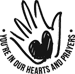 Date Devotion  goes out …. October 16 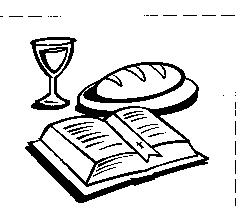 TODAY:   First Communion instruction class will be held at Trinity today by Pastor Krista from 12:15-2:30 pm for all 5th grade students.  Parents must be present the entire time.   First Holy Communion will be held at Worship time on October 30th.  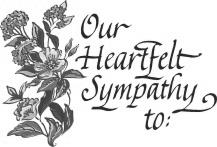 Our heartfelt sympathy to the family of Deloris Strehlo.  Deloris passed away on Friday, October 7th at UHD in Blue Earth.  Her funeral was held at Trinity on Tuesday, October 11th.  THIS WEEK IN OUR PARISHMONDAY,OCTOBER 17-Deadline for submitting news items to the Messenger.WEDNESDAY, OCTOBER 19-Choir practice at 6 pm.WED, OCTOBER 19-FRI, OCTOBER 21-Pastor Krista gone to Family Faith Conference.SUNDAY, OCTOBER 238:45 AM WORSHIP 10 AM SUNDAY SCHOOL Reader: Mike Taylor, Acolytes: Carson and Mason Peters    Ushers: *Dennis Rode, Ron Kelley, Jerome Wille and Duane Heckman UPCOMING EVENTSSpaghetti Dinner-Silent Auction-Bake Sale will be held on October 22, 2016 from 4-8 pm at The Truman Community Building.  The proceeds from the benefit will go to Brandon & Breezy Greiner, formerly of Truman.  Brandon is the son of Vicky Greiner and the late Rick Greiner.  Breezy is the daughter of Teri Hudson.    Both of their children are to undergo extensive testing to remain cancer free from a rare lung cancer called PPB.  Please come and support the Greiner’s on October 22nd, or send donations to Lynda Urban 314 S 5th Ave E. Truman, MN.  If you are unable to attend the benefit, please keep this young family in your prayers.  The 30th Annual Fall Rummage and Bake Sale will be held at Martin Luther High School, Northrop Thursday, Oct 20, 4-8 p.m.; Friday, Oct. 21 8 a.m. to 8 p.m; and Saturday, Oct 22 8 a.m. to noon. (Bag Sale). Set up begins on Saturday, October 15thFOR YOUR INFORMATION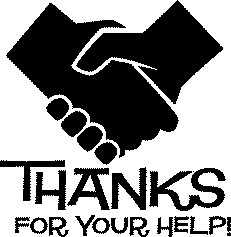 Dear Tom Dodge and the crew of “God’s Work, Our Hands”, Trinity Lutheran Church.Thank you for helping Truman Public Schools.  The fence looks great and so do the shrubs.  Your help is very much appreciated and did not go unnoticed.Ben Hoppe-Custodian Truman Public SchoolsWHY JACK DID HIS BESTJack Kemp, the former professional football player and congressman, tells of his college football coach calling him into his office one day and saying to him, "Jack, each year there is one player on our squad I always keep my eye on. Just one. I'm going to tell you who that player is, but you must not tell anyone else. This year, that player is Jack Kemp. If you live up to your potential, you have what it takes to achieve greatness."Jack was determined to run through a brick wall if it took that to become the finest football player possible and to please his coach.Later, Jack learned that the coach had called in each player on the squad saying the same thing about each one of them. The method managed to tap the potential that Jack and the other players had within themselves.It's true that there's great potential in each of us. Surely God has hope that each of us will live up to all that we are capable of becoming and doing. "Every good tree," said our Lord, "bears good fruit, but the bad tree bears bad fruit. ... Thus, you will know them by their fruits" (Matthew 7:17 & 20, NRSV).What good fruit are we bearing?Whirl Story Bible Reading PlanDeeper StudyGetting Settled David is Anointed1 Samuel 16:1-131 Samuel 1-7David & Goliath1 Samuel 17:1-491 Samuel 8-15Kings David &Solomon2 Samuel 7:1-17  1Kings 2:10-12;61 Samuel  16-302 Samuel, 1 Kings 1-11, 1 Kings 12-16:28Elijah and Elisha2 Kings 2:1-151 Kings 16:29-22:53